(Фамилия Имя отчество)ОСНОВНАЯ ИНФОРМАЦИЯ:ОБРАЗОВАНИЕНЕМКОВА СОФЬЯ АНДРЕЕВНАДата рождения:17.02.2002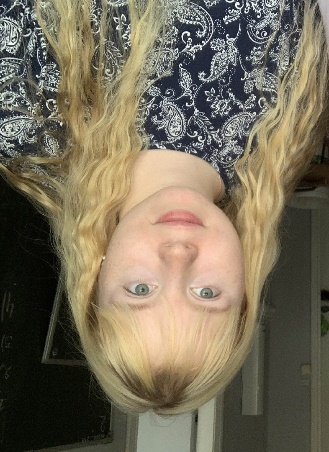 Семейное положение:Не замужем	Место жительства:г. Хабаровск, ул. Краснореченская 85а, кв. 29Телефон:+7-924-103-49-58E-mail:nemkova-2002@mail.ruЦЕЛЬ:Быть трудоустроенным дизайнеромПериод обученияНазвание учебного учрежденияСпециальность/профессия2018-2022(н.в.)КГА ПОУ «Хабаровский технологическийколледж»Дизайн по отраслямОпыт работы, Практика:С 2018 по 2021 год в июле и августе работа на должности младший воспитатель в МАДОУ №2 Учебная практика в КГА ПОУ ХТКПроизводственная практика в МБУК ДКМиНДанные о курсовых и дипломных работах:Курсовая работа на тему: «Благоустройство городской среды: сад на участке школы»Курсовая работа на тему: «Разработка концепции и изготовление макета книжки для использования в профориентационной работе»Профессиональные навыки:Владение программами CorelDRAW,  ArchiСAD, Adobe Photoshop, навыки 3D-проектирования дизайна интерьера, архитектурных решений, графика: книжная (иллюстрации), разработка дизайна печатной продукции, владение техникой рисунок (карандаш, уголь, сангина, пастель): портрет, натюрморт, знание декоративно-прикладного искусстваДополнительные навыки:Умение самостоятельно принимать решения, английский язык - базовыйЛичные качества:Умение решать проблемы, управлять временем, отсутствие вредных привычек, аккуратность и внимательность, усидчивость